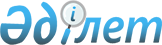 Об утверждении Правил формирования и ведения государственного реестра углеродных единицПриказ Министра экологии, геологии и природных ресурсов Республики Казахстан от 14 июля 2021 года № 251. Зарегистрирован в Министерстве юстиции Республики Казахстан 15 июля 2021 года № 23555.
      В соответствии с пунктом 4 статьи 300 Экологического кодекса Республики Казахстан, ПРИКАЗЫВАЮ: 
      1. Утвердить прилагаемые Правила формирования и ведения государственного реестра углеродных единиц.
      2. Департаменту климатической политики и зеленых технологий Министерства экологии, геологии и природных ресурсов Республики Казахстан в установленном законодательством порядке обеспечить: 
      1) государственную регистрацию настоящего приказа в Министерстве юстиции Республики Казахстан;
      2) размещение настоящего приказа на интернет-ресурсе Министерства экологии, геологии и природных ресурсов Республики Казахстан;
      3) в течение десяти рабочих дней после государственной регистрации в Министерстве юстиции настоящего приказа представление в Департамент юридической службы Министерства экологии, геологии и природных ресурсов Республики Казахстан сведений об исполнении мероприятий, предусмотренных подпунктами 1) и 2) настоящего пункта.
      3. Контроль за исполнением настоящего приказа возложить на курирующего вице-министра экологии, геологии и природных ресурсов Республики Казахстан.
      4. Настоящий приказ вводится в действие по истечении десяти календарных дней после дня его первого официального опубликования.
      "СОГЛАСОВАН"Министерство цифрового развития,инноваций и аэрокосмическойпромышленностиРеспублики Казахстан Правила формирования и ведения государственного реестра углеродных единиц Глава 1. Общие положения
      1. Настоящие Правила формирования и ведения государственного реестра углеродных единиц (далее – Правила) разработаны в соответствии с пунктом 4 статьи 300 Экологического кодекса Республики Казахстан и определяют порядок ведения государственного реестра углеродных единиц.
      2. В настоящих Правилах используются следующие термины и определения:
      1) введение в обращение – первоначальный выпуск углеродных единиц на одном из счетов государственного реестра углеродных единиц;
      2) передача – перевод углеродных единиц в государственном реестре углеродных единиц со счета одного лица на счет другого лица;
      3) аннулирование – выведение углеродных единиц из обращения в связи с истечением срока их действия, а также на добровольной основе по инициативе их владельца;
      4) приобретение – получение углеродных единиц на счет в государственном реестре углеродных единиц в результате сделки, совершенной с углеродными единицами;
      5) погашение углеродных квот – изъятие из обращения углеродных единиц путем их списания с соответствующего счета субъекта квотирования и зачисления на счет погашения квот в государственном реестре углеродных единиц;
      6) блокирование счета оператора установки - временное приостановление использования оператором установки углеродных единиц, зачисленных на его счет до предоставления плана мониторинга выбросов парниковых газов, подтвержденного органом по валидации и верификации; 
      3. Государственный реестр углеродных единиц (далее – государственный реестр) формирует и ведет оператор системы торговли углеродными единицами. 
      4. Основными функциями государственного реестра углеродных единиц являются обеспечение точного учета углеродных единиц, которые введены в обращение, находятся на хранении, переданы, приобретены, резервированы, блокированы, аннулированы, погашены, изъяты из обращения, а также обмен данными с другими национальными реестрами. Глава 2. Порядок формирования государственного реестра
      5. Оператор системы торговли углеродными единицами формирует государственный реестр для обеспечения функционирования системы торговли углеродными единицами в Республике Казахстан и осуществления операций с углеродными единицами в рамках реализации международных договоров Республики Казахстан в области изменения климата.
      6. Государственный реестр для цели обеспечения функционирования системы торговли углеродными единицами в Республике Казахстан формируется до начала каждого периода углеродного бюджетирования, определенного статьей 286 Экологического кодекса Республики Казахстан.
      7. Государственный реестр для цели осуществления операций с углеродными единицами в рамках реализации международных договоров Республики Казахстан в области изменения климата формируется до начала проведения таких операций в соответствии с пунктами 2, 4 статьи 6 Парижского соглашения, ратифицированного Законом Республики Казахстан "О ратификации Парижского соглашения". Глава 3. Порядок ведения государственного реестра
      8. Оператор системы торговли углеродными единицами ведет государственный реестр посредством проведения и обеспечения проведения операций с углеродными единицами на его счетах. 
      9. Оператор системы торговли углеродными единицами в целях обеспечения точного учета углеродных единиц присваивает каждой углеродной единице на момент ее выпуска уникальный идентификационный номер.
      10. Уникальный идентификационный номер углеродной единицы включает указания на:
      1) вид углеродной единицы (единица квоты, офсетная единица, международные углеродные единицы);
      2) год введения в обращение углеродной единицы;
      3) год истечения срока, на который произведен выпуск углеродной единицы.
      11. Оператор системы торговли углеродными единицами открывает следующие виды счетов и субсчетов государственного реестра:
      1) счет ввода в обращение единиц углеродной квоты;
      2) счет аннулирования углеродных единиц;
      3) счет погашения углеродных квот;
      4) счет оператора системы торговли углеродными единицами;
      5) счета операторов установок;
      6) счета заявителей офсетов;
      7) счет резерва Национального плана углеродных квот (далее – Национальный план), включающий также следующие субсчета:
      субсчет бесплатного распределения единиц углеродной квоты для новых квотируемых установок, вводимых в эксплуатацию в соответствующий период действия Национального плана;
      субсчет бесплатного распределения единиц углеродной квоты для ранее не учтенных квотируемых установок, выявленных в соответствующий период действия Национального плана;
      субсчет бесплатного распределения дополнительных единиц углеродной квоты в случае увеличения мощности квотируемых установок в соответствующий период действия Национального плана;
      субсчет бесплатного распределения единиц углеродной квоты для установок субъектов администрирования, переходящих в категорию квотируемых установок в соответствующий период действия Национального плана.
      12. В течение трех рабочих дней со дня вступления в силу Национального плана на период углеродного бюджетирования оператор системы торговли углеродными единицами:
      1) открывает в государственном реестре счета ввода в обращения единиц углеродной квоты, резерва Национального плана;
      2) вводит в обращение единицы углеродной квоты на счете государственного реестра, указанном в подпункте 1) пункта 11 настоящих Правил, в количестве равном общему объему единиц углеродной квоты, определенному Национальным планом;
      3) распределяет единицы углеродной квоты на счете резерва Национального плана по субсчетам, указанным в подпункте 7 пункта 11 настоящих Правил и передает единицы углеродной квоты, предназначенные для продажи на условиях аукциона на счет оператора системы торговли углеродными единицами.
      13. Оператор системы торговли углеродными единицами в течение трех рабочих дней после вступления в силу Национального плана направляет оператору установки в произвольной форме уведомление о необходимости предоставления следующих документов для открытия счета оператору установки: 
      1) заявление в произвольной форме с указанием ИИН для физического лица или с указанием БИН для юридического лица;
      2) доверенность от оператора установки на его представителей, уполномоченных на ведение счета государственного реестра с указанием ИИН представителей.
      14. Оператор системы торговли углеродными единицами открывает счет оператору установки на основе полученных документов, указанных в пункте 13 настоящих Правил и производит передачу единиц квот со счета введения в обращение единиц углеродной квоты на счет оператора установки в течение трех рабочих дней после предоставления оператором документов, указанных в пункте 13 настоящих Правил.
      15. Оператор системы торговли углеродными единицами блокирует счет субъекта квотирования в течение пяти рабочих дней после получения уведомления уполномоченного органа в области охраны окружающей среды (далее – уполномоченный орган) о не предоставлении валидированного плана мониторинга выбросов парниковых газов квотируемой установки в уполномоченный орган (далее – план мониторинга) в срок до 1 апреля первого года действия Национального плана или о неполноте и (или) несоответствия валидированного плана мониторинга. 
      16. Оператор системы торговли углеродными единицами после получения уведомления уполномоченного органа о предоставлении субъектом квотирования валидированного плана мониторинга или необходимых доработанных документов, снимает блокировку счета субъекта квотирования в течение трех рабочих дней,
      17. Операторы новой установки, ранее не учтенной квотируемой установки, выявленной в соответствующий период действия Национального плана, а также установки субъектов администрирования, переходящей в категорию квотируемой установки в соответствующий период действия Национального плана, предоставляют оператору системы торговли углеродными единицами документы для открытия счета, указанные в пункте 13 настоящих Правил. 
      Оператор системы торговли углеродными единицами открывает счета операторам данных установок в течение трех рабочих дней после получения необходимых документов. 
      18. Оператор системы торговли углеродными единицами производит зачисление единиц квот на счета операторов установок, указанных в пункте 17 настоящих Правил с соответствующих субсчетов на основании уведомления уполномоченного органа о положительном решении о выдаче единиц квот из резерва с указанием оператора установки, установки, объема распределенных единиц квот.
      19. Оператор системы торговли углеродными единицами после получения уведомления уполномоченного органа о положительном решении в выдаче дополнительной квоты зачисляет соответствующий объем квоты на счет субъекта квотирования.
      20. Оператор системы торговли углеродными единицами после получения уведомления уполномоченного органа о необходимости перевода объема квот со счета оператора установки на счет резерва Национального плана, зачисляет соответствующий объем квоты, указанный в уведомлении, на счет Национального плана. Оператор системы торговли углеродными единицами в течение трех рабочих дней после получения уведомления уполномоченного органа о переносе единиц квот, предусмотренных в первом абзаце настоящего пункта, осуществляет передачу соответствующих единиц квот со счета резерва Национального плана на субсчет, указанный в решении уполномоченного органа.
      21. Оператор системы торговли углеродными единицами в течение пяти рабочих дней вносит соответствующие изменения в государственный реестр в случае смены оператора установки, его наименования либо организационно-правовой формы на основании заявления оператора установки о внесении соответствующих изменений в государственный реестр.
      22. Оператор системы торговли углеродными единицами в течение десяти рабочих дней после получения уведомления уполномоченного органа о ликвидации квотируемой установки производит передачу неиспользованного объема единиц углеродной квоты со счета оператора соответствующей установки на счет резерва Национального плана. Оператор системы торговли углеродными единицами в течение трех рабочих дней после получения уведомления уполномоченного органа о переносе единиц квот со счета оператора установки на счет резерва Национального плана, осуществляет передачу соответствующих единиц квот со счета резерва Национального плана на субсчет, указанный в решении уполномоченного органа.
      23. Оператор системы торговли углеродными единицами производит передачу углеродных единиц с субсчета с наибольшим объемом углеродных единиц на субсчет, требующий пополнения, в течение трех рабочих дней после получения соответствующего уведомления от уполномоченного органа.
      24. После одобрения уполномоченным органом проекта по углеродному офсету, заявитель проекта предоставляет оператору системы торговли углеродными единицами для открытия счета в государственном реестре документы, указанные в пункте 13 настоящих Правил, а также копию документа об одобрении углеродного офсета.
      25. Оператор системы торговли углеродными единицами производит открытие счета заявителя проекта в течение трех рабочих дней после предоставления заявителем документов, указанных в пункте 13 настоящих Правил. Если в отношении одного проекта в качестве его заявителей выступает несколько юридических лиц, каждому из них открывается отдельный счет в государственном реестре.
      26. Оператор системы торговли углеродными единицами производит выпуск в обращение офсетных единиц путем их размещения на счету заявителя проекта в течение трех рабочих дней после предоставления заявителем документа об утверждении отчета о реализации углеродного офсета и договора о разделе углеродных единиц между заявителями.
      27. Перевод приобретенных и (или) проданных единиц углеродной квоты между счетами операторов установок производится оператором системы торговли углеродными единицами в течение трех рабочих дней со дня получения листа учета биржевой сделки (в случае продажи на товарной бирже) и уведомления уполномоченного органа на основании сведений по итогам проведения прямой продажи и (или) покупки квот (в случае прямой продажи и (или) покупки).
      28. Оператор системы торговли углеродными единицами в течение пяти рабочих дней после регистрации верифицированного отчета об инвентаризации выбросов парниковых газов переводит подлежащие погашению единицы углеродной квоты со счета субъекта квотирования на счет погашения квот.
      Оператор системы торговли углеродными единицами в течение трех рабочих дней после получения уведомления уполномоченного органа о погашении единиц, полученных путем получения дополнительной квоты, осуществляет передачу соответствующих единиц квот со счета субъекта квотирования на счет погашения квот. 
      29. Оператор системы торговли углеродными единицами производит передачу неиспользованных единиц квот по истечению срока их действия со счетов операторов установок и счета оператора системы торговли углеродными единицами на счет аннулирования углеродных единиц с их выводом из дальнейшего обращения.
      30. Добровольная передача углеродных единиц на счет аннулирования углеродных единиц производится по запросу их владельца, направленного оператору системы торговли углеродными единицами.
					© 2012. РГП на ПХВ «Институт законодательства и правовой информации Республики Казахстан» Министерства юстиции Республики Казахстан
				
      Министр экологии, геологиии природных ресурсовРеспублики Казахстан 

М. Мирзагалиев
Утверждены приказом
Министра экологии,
геологии и природных ресурсов
Республики Казахстан
от 14 июля 2021 года № 251